日本ガラス工芸学会2018年度大会開催のお知らせ会員各位本年で第五回となります、恒例の日本ガラス工芸学会大会を2018年12月1日に東京理科大学に於いて開催します。本大会は、様々な形で会員が自ら発表する場として位置づけております。会員の研究成果発表、ポスタースライドによる活動紹介などの発表を通じて、ガラスに携わる人たちの相互理解と交流を促進し、日本のガラス文化の向上発展に貢献する事を目的とします。今回は特別講演として、吉備国際大学・文化財総合研究センター長大原秀之氏による最新の成果である「内蒙古博物院所蔵　遼代ガラス器の修復」（仮題）についてお話をお伺いできることになりました。皆様ふるってご参加ください。　大会の概要は以下をご覧ください。先日の実行委員会で承認されました。A,B,C発表への皆様のご応募をお待ちしております。2018度大会実行委員長　　東京理科大学理学部応用化学科中井　泉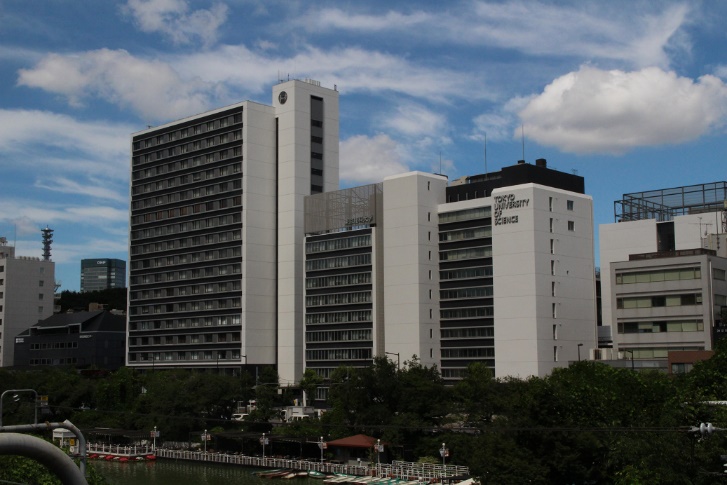 ◆ 日時と会場日時：2018年12月1日（土曜日）　受付開始時刻　9：30～会場：東京理科大学神楽坂校舎〒162-8601　東京都新宿区神楽坂　1－3　　　　　　東京理科大学神楽坂校舎　2号館　3階　231号室他http://www.tus.ac.jp/info/access/gmap/kag_gmap.html◆ 発表者の募集発表形式には以下のA,B,C３つの形式があります。発表内容は、日本ガラス工芸学会にふさわしいものとし、応募の採否は実行委員会に委ねられます。A学術発表　（口頭もしくはポスターで研究成果を発表）B活動紹介　上記以外のガラスに関する個人またはグループ・団体の活動をポスターで紹介C作品紹介　プロジェクターによる作品紹介◆ 大会プログラム（予定）9:30～10:00　受付
10:00～10:05　開会挨拶
10:05～12:20　学術発表（口頭発表）　
12:20～13:40　昼休み（80分）
13:40～15:40　学術発表・活動紹介（ポスター），作品紹介（プロジェクター）
15:50～16:50　特別講演　
16:50～　閉会・写真撮影
17:30～　懇親会◆参加費等
参加費：会員と学生は無料，他はレジメ代として500円を申し受けます。懇親会費：5,000円　原則として事前予約のみ（忘年会シーズンのため）
⇒ キャンセルは大会の3日前まで，それを過ぎたら不可です。
◆ 大会参加登録費及び発表登録費　会員と学生は無料です。非会員の方はレジメ代として500円を申し受けます。◆ 大会参加申込み　ご出席の方は、発表をされない場合も参加登録をお願いします。書式③の参加申込書を11月22日（木）までに下記の日本ガラス工芸学会大会実行委員会までメールもしくはFAXにてお送りください。◆ 日程・発表申込み◇ 発表申込み受付期間　　9/3 (月) ～ 9/28 (金)◇ 発表採否連絡　　　　　10/5 (金)◇ レジュメ受付期間　　　10/5 (金) ～ 10/31 (水)◇ 大会参加・懇親会事前申込締切 11/22 (木)	懇親会への当日参加は原則不可，ただし大会への参加は当日でも可※送付いただきたいレジュメの内容。資料④⑤のフォーマットでご準備ください。A学術発表については要旨（資料④）、B活動紹介については自由書式（資料④）、C作品紹介については作品リストや作家略歴をご記入ください（資料⑤）。フォーマットは添付資料④⑤をご参照ください。◇ 発表・参加申込み方法②発表申込書、③参加申込書それぞれをメールもしくはFAX（できるだけメール）にて、下記の日本ガラス工芸学会大会実行委員会へ送付してください。◆ 申込み・連絡先日本ガラス工芸学会2018年度大会実行委員会メールアドレス　　agasj2018@gmail.comFAX　　　　　　　03-3700-9140（事務局）以上2018度大会実行委員会阿部善也、池田まゆみ、池本一三、井上暁子、奥野美果、齊藤晴子、清水祐一郎、中井泉 (実行委員長)、林佳美、藤原信幸、本郷仁、村串まどか、山花京子添付資料 大会開催のご案内（本状）②　大会発表申込書③　大会参加・懇親会申込書④　レジュメ作成フォーマット（学術発表・活動紹介）⑤　レジュメ作成フォーマット（作品紹介）